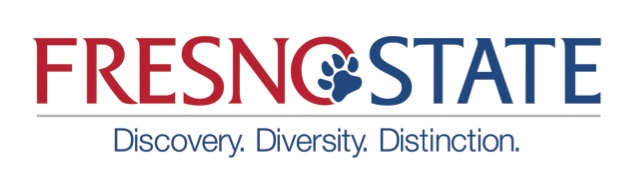 ARI CASH MATCH VERIFICATIONCash match is defined as cash, check and/or other negotiable United States currency contributions made by non-CSU parties that directly benefits and is specifically pertinent to an ARI project.  The cash match verification form must be completed by the project director and signed by both the project director and authorized donor.ARI Project Director: ARI Project Name:                                                                          ARI Project Number:  			Donor/Agency Name:  	Authorized Signatory:	                                                       Position Title:  	Mailing Address: 	Phone Number:                                                                      Fax Number:  	Email Address:  Match Funding	Foundation Grant Analyst:                                               Phone:   	Cost Center Name:                                                           Cost Center Number:  	Required Approvals            Project Director			   Date		Foundation Grant Analyst                Date	Donor/Agency		               Date 		Center Director (if applicable)         Date	Campus Coordinator or Dean             DateFiscal Year          /$Fiscal Year          /$   Fiscal Year          /$  